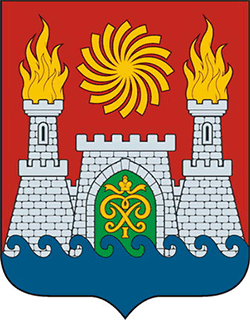 МУНИЦИПАЛЬНОЕ БЮДЖЕТНОЕ ОБЩЕОБРАЗОВАТЕЛЬНОЕ УЧРЕЖДЕНИЕ  «НАЧАЛЬНАЯ ШКОЛА-ДЕТСКИЙ САД №52»  РД г.Махачкала  ул Гамидова 36а                     тел.:  - 60-59                                                                                                                                                                                             ПРИКАЗ №22 от 29.08.2020гОб организации работы МБОУ «Начальная школа-детский сад №52»
по требованиям СП 3.1/2.4.3598-20В соответствии с постановлением главного санитарного врача от 30.06.2020 № 16 «Об утверждении санитарно-эпидемиологических правил СП 3.1/2.4.3598-20 "Санитарно- эпидемиологические требования к устройству, содержанию и организации работы образовательных организаций и других объектов социальной инфраструктуры для детей и молодежи в условиях распространения новой коронавирусной инфекции (СОУГО-19)"»                          ПРИКАЗЫВАЮ:Назначить ответственным за осуществление контроля соблюдения противоэпидемических мероприятий в школе заместителя директора по АХЧ Асхабову Ч.Э.Учителям-предметникам:проводить уроки и занятия в кабинетах, закрепленных за каждым классом;реализовать до 31.12.2020 образовательно-воспитательную деятельность с учетом требований СП 3.1/2.4.3598-20. Классным руководителям:провести классный час на тему «Правила, которые надо выполнять до 31.12.2020»;оповестить родителей (законных представителей) учеников о режиме функционирования школы до 31.12.2020;уведомить родителей (законных представителей) о необходимости представить в школу медицинское заключение об отсутствии противопоказаний к пребыванию в образовательной организации, если ребенок болел СОУГО-19 или контактировал с заболевшим.измерять температуру ученикам два раза в день (утром и в обед). Выявленных больных детей переводить немедленно в изолятор;следить за графиком проветривания помещений, качеством проведения влажной уборки и дезинфекции;обеззараживать воздух в помещениях школы устройствами, разрешенными к использованию в присутствии людей (рециркуляторы).4. Заместителю по АХЧ Асхабовой Ч.Эорганизовывать генеральную уборку с применением дезинфицирующих средств - один раз в неделю;расставить кожные антисептики - на входе в здание, в санузлах, на входе в пищеблок. Вывесить в местах установки дозаторов инструкции по применению антисептика;расставить в учебных помещениях и медицинском блоке рециркуляторы.       5.Специалисту по охране труда  Касимовой И.Н.организовать деятельность работников школы с учетом социальной дистанции;ежедневно проводить термометрию работников - утром на входе;проводить термометрию посетителей;еженедельно выдавать всем работникам пищеблока и работникам, контактирующим с учениками, недельный запас средств индивидуальной защиты - маски и перчатки. Фиксировать выдачу СИЗ в журнале учета.6.Делопроизводителю Саидовой С.Т.  разместить настоящий приказ на официальном сайте и ознакомить с ним работников  7.Контроль исполнения настоящего приказа оставляю за собой.Директор	                                                                              Магамедова С.М.